		    		«Утверждаю»Председатель МОО «Федерация рыболовного спорта Уссурийского городского округа »М.Г. Романюк«21» июня 2022г.	ПОЛОЖЕНИЕо проведении «Чемпионата Уссурийского городского округа» по рыболовному спорту в дисциплине «Ловля донной удочкой»1. Цели и задачи соревнований 1.1. Пропаганда активного и здорового образа жизни. 1.2. Популяризация спортивного рыболовства. 1.3. Привлечение молодёжи к спортивной ловле рыбы. 1.4. Повышение мастерства спортсменов, обмен опытом спортивной работы, выполнение и подтверждение нормативов единой всероссийской квалификации. 1.5. Выявление сильнейших спортсменов Уссурийского городского округа  и Приморского края. 2. Классификация, место и время проведения соревнований 2.1. Открытые соревнования. 2.2. Соревнования личные, лично-командные. 2.3. Соревнования проводятся 10-11 сентября  2022 года. 2.4. Место проведения соревнований: Приморский край Спасский муниципальный район водохранилище «Кронштадское».2.5. Продолжительность соревнования: 2 тура в 2 дня. Продолжительность тура одного тура 5 часов. 2.6. Характеристика водоема: водоём на месте соревнований без течения, дно илисто-песчаное, каменистое, глубины в месте ловли от 2 до  9 метров. Основные виды рыб, обитающие в водоеме: карась, гальян, востробрюшка, озерка, сом, змееголов, сазан, пескарь,карп.3. Руководство проведением соревнований 3.1. Общее руководство  проведением фестиваля, ннепосредственная подготовка и проведение мероприятия возлагается на Федерацию рыболовного спорта Уссурийского городского округа.4. Участники соревнований 4.1 Количество участников – 40 человек. 4.2. К участию в фестивале допускаются все желающие достигшие 18-ти летнего возраста. 4.3. Употребление алкоголя в период проведения соревнований и курение в зонах во время туров запрещено. Покинуть зону спортсмен имеет право только с разрешения судьи соревнований.4.4. Лица в нетрезвом виде к участию в соревнованиях не допускаются. 4.5. Участники в нетрезвом виде во время проведения соревнований дисквалифицируются.5. Порядок и Правила проведения соревнований 5.1. Соревнование проводится в соответствии с Правилами вида спорта “Рыболовный спорт”, утверждёнными Приказом № 572 от 28 июля 2020 года Министерства спорта Российской Федерации. Непосредственно с Правилами соревнований можно ознакомиться: http://www.rors.ru/ru/activity/fishing/rybosport/ 5.2. Соревнования проводятся 10-11 сентября  2022 года в два тура в два дня, продолжительность каждого тура 5 часов. При непредвиденных обстоятельствах, в случае, если сложившиеся обстоятельства не позволяют провести один из туров, соревнование считается состоявшимся по результатам одного полноценного тура (если продолжительность тура составила не менее половины времени отведённого положением на 1 тур соревнований). Требования к снастям и оснастке.5.3. Длина удилищ не должна превышать 4,5 метра. Удилища оснащаются пропускными кольцами, катушкой с леской (шнуром), кормушкой и одним одинарным крючком на поводке. Удилища могут оснащаться сигнализирующей поклевку вершинкой (не обязательно съемной).В качестве сигнализатора поклевки допускается использование исключительно вершинки (кончика) удилища. Использование каких-либо других сигнализаторов поклевки запрещено.Для ловли и прикармливания разрешается использовать не только специализированные фидерные удилища, но и удилища других типов (например, карповые, спиннинговые и пр.).Спортсмен имеет право оснастить неограниченное количество удилищ, но ловить одновременно можно только одним удилищем.5.4. Поводок представляет собой отрезок лески (шнура),состыкованного с одной стороны с основной леской (шнуром) или шок- лидером, амортизатором, а с другой стороны — с крючком. Цвет поводка и способ его крепления произвольные. Применение крючков, оборудованных приспособлениями длякрепления насадки, за исключением зазубрин-бородок на цевье, запрещено. Длина лески, форма и материал изготовления кормушек произвольные.Максимальная длина кормушки — 7 см, максимальная ширина, высота или диаметр — 5 см. Длина поводка должна быть такой, чтобы минимальная дистанция между крючком и ближним к нему концом кормушки была не менее 50 см.5.5. До четвертого сигнала («Начало прикармливания») дляисследования точек ловли, в том числе для промера глубины, спортсмены обязаны применять удилища, оборудованные оснасткой с грузилом без крючка и кормушки. В составе оснасток, применяемых для промера глубин,использовать дополнительные приспособления с положительной плавучестью (поплавок-маркер и т. п.) запрещается.5.6. Разрешается оснастка, которая в случае обрыва поводка или основной лески (шнура) позволит рыбе легко освободиться от кормушки. Между кормушкой и поводком с крючком разрешается использовать стопор, предотвращающий соскальзывание кормушки на поводок с крючком. Кормушка может крепиться к основной леске или шок-лидеру при помощи любого скользящего элемента (вертлюг, бусина, петля, карабин и т. п.), как с использованием отвода из лески (шнура) любой длины, так и без отвода. Любые детали оснастки, ограничивающие перемещение кормушки по основной леске и/или шок-лидеру в сторону от поводка, запрещены. При применении шок-лидера скользящее крепление кормушки должно обеспечивать их прохождение через узел, связывающий шок-лидер и основную леску, под собственным весом пустой кормушки.5.7. В процессе соревнования разрешается применять отдельные удилища для прикармливания и промера глубины, не оснащенные крючком. Требования к этим удилищам в части длины и оснащения кольцами и катушкой те же, что и к удилищам, которыми производится ловля. Удилища, применяемые для этих целей, оснащать сигнализирующей поклевку вершинкой не обязательно. Скользящее крепление кормушки на удилищах, применяемых для прикармливания без оснащения крючком, не обязательно.5.8. Во время соревнований спортсменам разрешается пользоваться платформами, максимальные размеры которых 1×1 метр.Снасти, оснастки, платформы и прочие предметы (и их части), располагаемые в секторе, не должны выходить за пределы сектора.Платформа может быть расположена в любом месте сектора по усмотрению спортсмена. В качестве платформы могут быть использованы рыболовные ящики (для сидения рыболова), кресла, стулья, которые должны располагаться в одну линию. Рядом с основной платформой в одну линию могут быть установлены дополнительные платформы, предназначенные исключительно для вспомогательного оборудования и материалов.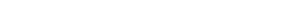 В секторе могут быть установлены столики, стойки и т. п., предназначенные для удилищ, вспомогательного оборудования, материалов. В тех случаях, когда береговая линия не позволяет разместить всех спортсменов в одну линию, по решению ГСК, в некоторых секторах для соблюдения этого условия разрешается устанавливать в воду опоры рыболовного ящика либо платформы. Все остальные опоры, стойки, крепления и т. п., при том уровне воды, который имеется на момент проверки прикормки в секторе спортсмена, должны находиться на берегу. Перемещение платформы после проверки прикормки допускается только в сторону от уреза воды с уведомлением судьи.5.9. Каждый спортсмен обязан иметь садок для хранения пойманной рыбы. Разрешено использование подсачека. Подсачеком может пользоваться только сам спортсмен. Сетка садка должна быть изготовлена из естественной или искусственной нити. Диаметр садка с круглым основанием — не менее 40 см, для садков с прямоугольным основанием — диагональ садка не менее 50 см; длина садка не менее 3 метров. После сигнала «Старт» и до взвешивания улова садок должен быть максимально погружен в воду, по возможности, по всей его длине. Применение садков из металлической сетки запрещено. Минимальная длина садка может быть увеличена исходя из условий водоема, что должно быть указано в регламенте соревнования.Порядок проведения соревнований5.10. В процессе каждого тура соревнований подается семь сигналов:– первый — «Вход в сектор»;– второй — «5 минут до проверки прикормки и насадки»;– третий — «Начало проверки прикормки и насадки»;– четвертый — «Начало прикармливания»;– пятый — «Старт» (начало ловли);– шестой — «До финиша осталось 5 минут»;– седьмой — «Финиш» (окончание ловли).     5.11. До первого сигнала спортсмены должны в обязательном порядке сложить свои снасти и оборудование в своих секторах, но не имеют права находиться в этих секторах (это также касается лиц, помогающих при транспортировке снастей). Любая подготовка снастей и снаряжения запрещается до сигнала, разрешающего спортсменам вход в сектор. В случае сложного берегового рельефа либо иных природных условий (например, густая растительность) спортсмен имеет право по решению ГСК: производить очистку своего сектора от мешающих ему предметов и растительности; выровнять и закрепить платформу в случае расположения сектора на сложном береговом рельефе.   5.12 . По первому сигналу («Вход в сектор») спортсмены занимают свои секторы, готовят к ловле прикормку, снаряжение и снасти, помещают в воду садки, измеряют глубину, проводят прочие действия по подготовке снастей и оборудования. Оказывать спортсменам практическую помощь в подготовке места соревнования, снастей и оборудования запрещается (исключение может быть сделано с разрешения старшего судьи зоны в случае физической невозможности выполнить необходимое действие спортсменом самостоятельно).В пределах своего сектора спортсмен имеет право набирать воду из водоема в любое время и в любых количествах только после первого сигнала.     5.13. Второй сигнал оповещает спортсменов о том, что до проверки прикормки и насадки осталось 5 минут.Третий сигнал оповещает спортсменов о том, что началась проверка прикормки и насадки.По четвертому сигналу спортсмены могут начать прикармливать рыбу без ее ловли (стартовое прикармливание).По пятому сигналу («Старт») разрешена ловля и прикармливание.Шестой сигнал возвещает о том, что до финиша осталось 5 минут.По седьмому сигналу («Финиш») спортсменам надлежит немедленно прекратить ловлю и извлечь снасти из воды.      5.14. После сигнала «Вход в сектор» спортсмену запрещено пользоваться мобильной и радиосвязью до окончания тура. Тренеру при входе в сектор спортсмена также запрещено пользование мобильной и радиосвязью. Тренер обязан покинуть сектор спортсмена после 6-го сигнала («Пять минут до финиша»). Вне сектора ловли тренеры и представители команд используют средства связи без ограничений.В ходе соревнований спортсмен может располагаться в своем секторе для ловли, как считает нужным. В процессе ловли спортсмен обязан прикармливать рыбу только в границах своего сектора. Заходить в нейтральную полосу, а также прикармливать и ловить в ней рыбу запрещается.В своем секторе спортсмены должны передвигаться по возможности бесшумно, не привлекая к себе внимания. В сектор к спортсмену разрешено заходить судьям и тренерам его команды для того, чтобы дать спортсмену устный совет. В секторе спортсмена не могут находиться два тренера одновременно.5.15. До сигнала «Начало проверки прикормки» спортсмен обязан убедиться в наличии у него всего необходимого для участия в соревнованиях. В это время он имеет право выходить из своего сектора с уведомлением судьи-контролера и вносить в сектор любые вещи и предметы. После сигнала «Начало проверки прикормки» и до окончания взвешивания своей зоны спортсмен имеет право временно покинуть сектор с разрешения судьи-контролера только в случае крайней необходимости.Дополнительные снасти могут быть переданы спортсмену через судью- контролера до сигнала, разрешающего начать прикармливание, а насадка и прикормка — только до начала проверки судейской коллегией в секторе количества разрешенной насадки и прикормки. После сигнала к началу прикармливания спортсменам запрещается принимать извне любые снасти и принадлежности, за исключением частей снастей в случае их поломки, а также предметов, необходимых для поддержания жизни, здоровья и безопасности спортсмена. Все они могут быть переданы с разрешения и в присутствии судьи в любое время соревнования.Выход спортсмена из сектора во время ловли, кроме случаев приостановки соревнований в связи с грозой, должен сопровождаться извлечением снасти (крючка с насадкой) из воды. Если спортсмен не покидает границ своего сектора, снасть (крючок с насадкой) может находиться в воде, независимо от того, какие действия производит спортсмен.При подготовке к ловле и во время тура соревнований войти в воду спортсмен имеет право только с разрешения старшего судьи зоны.5.16. До сигнала «Вход в сектор» прикормка и насадка могут готовиться спортсменом или третьими лицами, оказывающими ему помощь, за пределами сектора. После сигнала «Вход в сектор» насадка и прикормка могут быть доставлены спортсмену во время периода подготовки. Насадка и прикормка могут готовиться в это время как за пределами сектора, с помощью третьих лиц, так и в секторе самим спортсменом, до сигнала к началу проверки насадки и прикормки. Начиная с этого сигнала, насадка и прикормка должны находиться в секторе спортсмена. С этого момента запрещается продолжать приготовление прикормки и насадки, а также добавлять в них иные компоненты до их проверки судейской коллегией.Готовить прикормку до третьего сигнала («Проверка прикормки и насадки») разрешается, в том числе и с помощью третьих лиц, с использованием механических и электрических приспособлений для перемешивания компонентов прикормки, а также сита для просеивания прикормки. После третьего сигнала и до сигнала «Финиш» любые действия с прикормкой осуществляются только в своем секторе и только самим спортсменом.После третьего сигнала и до сигнала «Финиш» использование механических и электрических приспособлений при смешивании компонентов прикормки, просеивание прикормки при помощи сита, а также прочие дополнительные приспособления для смешивания и просеивания запрещены.5.17. Спортсмену разрешается применять насадку и прикормку только естественного происхождения. Насадка не должна быть по своему составу смесью измельченных компонентов. Хлеб, паста, смеси веществ или насадок, таких как пеллетс, бойлы, шарики прикормки или каши и т. п. в качестве насадки запрещены. Насадка и прикормка могут быть окрашены, пропитаны и/или покрыты вкусоароматическими веществами. Насадка должна быть насажена на крючок методом ее прокалывания, а не прикрепляться к нему каким-либо иным способом. Одновременно и в качестве насадки, и в составе прикормки, могут использоваться зерна и/или части зерен кукурузы, конопли, пшеницы, гороха и т. п., прошедшие любую обработку, сохраняющую их целостность. Одновременно на крючок может быть насажено несколько различных насадок.Запрещаются насадки и прикормки, содержащие в переработанном или в не переработанном виде рыбу (за исключением рыбной муки), муравьев, муравьиные яйца и икру рыб. Запрещено использование любых искусственных насадок. Запрещается применение наркотических и одурманивающих рыбу веществ.В секторе разрешено хранить прикормку и насадку в количестве не более, чем разрешено регламентом соревнования. Возможные излишки насадки и прикормки из сектора удаляются. Если количество прикормки и насадки в секторе превышает установленную норму, то спортсмен получает соответствующие санкции.Количество прикормки (увлажненной, просеянной и готовой к использованию смеси вместе с грунтом и иными компонентами, включая гравий, землю, кукурузу, пшеницу, коноплю и т. д. и прочие добавки) на один тур не должно превышать 15 литров на одного спортсмена.5.18. Количество живой насадки и прикормки на один тур для одного спортсмена устанавливается в предельном объеме 2,5 литров, из которых не более  2,0 литра опарыша, и не более 0,5 литра земляных или навозных червей.Насадка и прикормка животного происхождения должна быть предъявлена спортсменами на контроль в мерной таре, объем которой меньше либо соответствует разрешенному объему. Мерная тара, в которой предъявляются живые компоненты насадки и прикормки, должна быть закрыта крышкой, без вспомогательных приспособлений, обеспечивающих искусственное прижатие крышки, а указание ее объема нанесено промышленным способом. В случае отсутствия мерной тары у спортсмена, судья вправе провести измерение своей мерной тарой, и при выявлении избытка от установленной нормы прикормки либо живого компонента, спортсмен обязан    удалить их за пределы сектора.Компоненты животного происхождения предъявляются к проверке в живом либо умерщвленном виде, с обязательным сохранением их целостности. Все живые компоненты, предъявленные при проверке, могут использоваться как для насадки, так и для прикормки.5.19. Прикормка должна предъявляться на контроль в готовом к использованию виде, не разрешается предъявлять прикормку в запечатанной упаковке. Допускается предъявлять любой объем жидких и сухих ароматических добавок в закрытых емкостях, в общем объеме прикормки, не превышающем ее установленное количество. Указанные добавки разрешается добавлять в прикормку и/или насадку после проверки прикормки любыми способами в любом количестве до окончания тура. Разрешается использовать ароматические добавки для ароматизации наживки, насаживаемой на крючок.5.20. В период времени от начала контроля прикормки и насадки (с 3- го сигнала) до окончания соревнования (7-й сигнал) увлажнение прикормки и земли, а также склеивание и сохранение живой насадки разрешается производить только с использованием пульверизатора. Увлажнение живого компонента  может производиться в любое время соревнования любым методом.Спортсмен может добавлять в прикормку живой компонент, предъявленный при проверке прикормки, в любом виде (целом, измельченном, и т. п.) после окончания проверки прикормки в его секторе и до сигнала «Финиш» (7-й сигнал).5.21. Количество прикормки и насадки подвергается контролю членами судейской коллегии во время проверки прикормки. Во время проверки прикормки спортсмен обязан предъявить проверяющим всю прикормку, насадку и компоненты к ним, находящиеся в его секторе.Проверка (по третьему сигналу) начинается всегда с первого сектора каждой зоны. Проверка прикормки и насадки должна быть начата по окончании первой трети и завершена до окончания второй трети части времени, отведенного спортсменам на подготовку.После окончания проверки прикормки разрешается применять приспособления для измельчения компонентов прикормки, приводимые в действие мускульной силой спортсмена (ножницы, ручные измельчители).Заполнять прикормкой кормушку разрешается только после завершения проверки прикормки в секторе.5.22. По четвертому сигналу (начало прикармливания) спортсмены могут начать стартовое прикармливание. Стартовое прикармливание осуществляется исключительно теми же способами и с применением тех же снастей, которые разрешены для доставки прикормки в точки ловли во время ловли. Запрещается осуществлять стартовое прикармливание с установленным поводком. За несоблюдение этого условия спортсмену выносится соответствующая санкция. На стартовое прикармливание (между четвертым и пятым сигналами) выделяется 10 минут, которые входят во время, выделенное на подготовку.5.23. По пятому сигналу («Старт») спортсмены могут продолжать прикармливание и приступать к ловле рыбы. Прикармливать рыбу разрешено только с помощью кормушки, сопряженной с удилищем. Во время прикармливания, а также во время ловли, прикормка должна закладываться только внутрь кормушки. Запрещается облеплять кормушку прикормкой. Иные способы прикармливания и применение других средств доставки прикормки в точку ловли (рогатки, катапульты, «кобры» и т. п.) запрещены. Количество прикармливаемых точек ловли в пределах сектора не ограничивается.После сигнала «Вход в сектор» и до сигнала «Финиш» в воде должно находиться не более одной оснастки, независимо от их вида и назначения (для ловли, промера глубины в секторе или прикармливания).Во время ловли запрещается наполнять и держать наполненными кормушки запасных удилищ, а также отдельные запасные кормушки.На крючках оснасток запасных удилищ не должно быть насадки.Во время проведения соревнования, с момента его открытия, либо с начала официальной тренировки (что раньше) и до сигнала «Финиш» последнего тура запрещено бросать в водоем остатки прикормки и насадки, мыть в водоеме руки и тару для прикормки и насадки, а также выливать в водоем воду и другие жидкости.5.24. Оснастки доставляются в точку ловли при помощи удилища, исключительно при помощи мускульной силы спортсмена. В целях безопасности любые виды боковых забросов (таких, при которых в момент силовой части заброса удилище оказывается направленным в сторону других спортсменов) запрещены.Направление заброса должно быть в пределах условных границ, являющихся воображаемым продолжением боковых сторон сектора. Забрасывать снасть за границы сектора и в возможную нейтральную зону запрещается. Дальность заброса снасти удилищем не ограничивается.После поимки рыбы разрешается производить следующий заброс только после помещения пойманной рыбы в садок.Спортсмену разрешается держать удилище в руке или класть его на берег, на воду или на специальные держатели (подставки), не вынимая оснастку из воды.5.26. Получать и оказывать помощь при вываживании рыбы участникам соревнований не разрешается.Принимать в подсачек рыбу, находящуюся в воде и не пойманную на снасть данного спортсмена, запрещается.Рыбы вида или размеров, запрещенных к вылову, в зачет не идут и должны быть незамедлительно выпущены в воду.В случае помещения в садок рыбы, не идущей в зачет, она изымается из улова, а спортсмену объявляется предупреждение.В зачет идет рыба:– пойманная только на свою оснастку и полностью извлеченная из воды (поднята над водой) после сигнала «Старт» и до сигнала «Финиш»;– выловленная в пределах границ своего сектора;– при условии, что в момент извлечения рыбы из воды снасть, на которую она поймана, не пересечена (перехлестнута, запутана, и т. п.) со снастью другого спортсмена;– в том числе, если она поймана не за рот.5.27. Рыба, выходящая в процессе вываживания за пределы сектора, и замеченная в непосредственно соседнем секторе, засчитывается. В случае если оснастка спортсмена с подсеченной рыбой зацепила оснастку соседнегоспортсмена, рыба засчитывается только если удовлетворяет условиям п.5.26 Правил. В противном случае рыба должна быть немедленно выпущена в воду. В случае помещения спорной рыбы в садок, в момент взвешивания из садка удаляется наиболее крупный экземпляр (экземпляры). Он (они) взвешивается отдельно, и его (их) вес указывается в протоколе.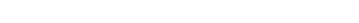 Если ГСК примет решение, что спорная рыба (рыбы) поймана(ы) с нарушением Правил, ее (их) вес вычитается из результата спортсмена, а он сам получает предупреждение.Такой же порядок применяется к рыбам, пойманным не на крючок оснастки, которой производится ловля (например, при случайной поимке оторванной оснастки).5.28. Во время взвешивания улова могут присутствовать представитель и тренер спортсмена, а также спортсмен из соседнего сектора, взвешивание улова которого уже было произведено (с разрешения спортсмена, чей улов взвешивается).5.29. Участники соревнований обязаны бережно относиться к пойманной рыбе. За преднамеренное небрежное отношение к рыбе спортсмен получает соответствующую санкцию.Рыбу, пойманную в процессе соревнований, спортсмен обязан хранить в садке. Рыба, помещаемая в садок, должна по возможности сохраняться живой до прихода группы взвешивания. После взвешивания своего улова спортсмен возвращает рыбу в садок, а после взвешивания улова у всех спортсменов зоны (либо полузоны), по команде старшего судьи зоны выпускает ее в водоем, если иное не предусмотрено Правилами рыболовства и/или регламентом соревнования. Всю не уплывшую, травмированную и «уснувшую» рыбу спортсмен должен извлечь из воды подсачеком и сдать представителям организации, проводящей соревнование, если иное не предусмотрено регламентом соревнования.Определение результатов соревнований5.33. Определение результатов соревнований производится согласно требованиям раздела Правил. При этом начисление спортсменам баллов в турах соревнований осуществляется посредством взвешивания их уловов для всех соревновательных зон либо разными, но однотипными весами, одними для каждой зоны или полузоны.6. Регламент соревнований 6.1. Соревнования проводятся 10-11 сентября 2022 года (2 тура в 2 дня). 10 сентября 2022 г. ПЕРВЫЙ ТУР08.30 - 9.30- сбор участников,  регистрация, жеребьёвка09:30-10:00- перемещение спортсменов в сектора10.30 - первый сигнал "ВХОД В СЕКТОР"10.55 - второй сигнал "ДО НАЧАЛА ПРОВЕРКИ ПРИКОРМКИ 5 МИНУТ"11.00 - третий сигнал "НАЧАЛО ПРОВЕРКИ ПРИКОРМКИ"11.50 - четвёртый сигнал "СТАРТОВЫЙ ЗАКОРМ"12.00 - пятый сигнал "СТАРТ"16.55 - шестой сигнал "ДО ФИНИША 5 МИНУТ"17.00 - седьмой сигнал "ФИНИШ"17.00 - 18.00-Взвешивание уловов.19:00 19:30 – Жеребьевка 2 тура.11 сентября 2022 г.				ВТОРОЙ ТУР7.00 - первый сигнал "ВХОД В СЕКТОР"7.25 - второй сигнал "ДО НАЧАЛА ПРОВЕРКИ ПРИКОРМКИ 5 МИНУТ"7.30 - третий сигнал "НАЧАЛО ПРОВЕРКИ ПРИКОРМКИ"8.20 - четвёртый сигнал "СТАРТОВЫЙ ЗАКОРМ"8.30 - пятый сигнал "СТАРТ"13.25 - шестой сигнал "ДО ФИНИША 5 МИНУТ"13.30 - седьмой сигнал "ФИНИШ"13.30-14.30 - Взвешивание уловов, подведение итогов соревнований 15.00-16.00 - Награждение призёров, закрытие соревнований6.2. Регламент может быть скорректирован или изменен по ходу проведения соревнований, в связи с непредвиденными, форс-мажорными обстоятельствами, включая погодные условия и световой день. 7. Подведение результатов и награждение 7.1. За каждый грамм пойманной рыбы спортсмену начисляется 1 балл. По количеству баллов определяются места в зоне. 7.2. Победителем в туре признаётся спортсмен, имеющий наибольший вес улова (наибольшее количество баллов) и он занимает первое место в зоне. Остальные места распределяются в соответствии с количеством набранных баллов. 7.3. Победитель соревнования в личном зачете определяется по наименьшей сумме мест за 2 тура. При равенстве суммы мест за 2 тура, победитель определяется по ОП (относительный показатель). 7.4. Участники и команды, занявшие 1-е, 2-е и 3-е место по итогам соревнования награждаются медалями. 7.5. Возможно учреждение дополнительных призов от спонсоров. 8. Условия финансирования 8.1. Участие в соревновании бесплатное.8.2. Все необходимые расходы для проведения мероприятия несут спонсоры фестиваля.9. Заявки на участие 9.1. Предварительные заявки от участников принимаются в произвольной форме по телефонам 8-924-422-77-00 (Максим),8-902-555-07-31 (Эдуард). В предварительной заявке указывается город, ФИО спортсмена, год рождения, наличие спортивного разряда и телефон для связи. 9.2. Информация о предварительной регистрации, приглашения на участие в соревновании, а также справочная информация публикуется на странице в социальной сети ВКонтакте.9.3. Во время регистрации участник обязан предъявить документ удостоверяющий личность, а так же полис обязательного медицинского страхования, либо его копию.10. Прочие условия 10.1. Участник обязан знать и соблюдать Правила любительского и спортивного рыболовства и правила соревнований. За нарушение правил соревнований спортсмен несёт ответственность в виде замечаний, предупреждений или снятия с соревнования. 10.2. Участники и зрители несут персональную ответственность за соблюдение техники безопасности и сохранность личных вещей во время проведения соревнований. 10.3. Соревнования могут быть перенесены по погодным (форс-мажорным) условиям, о чем организаторы обязаны сообщить не менее чем за час до начала соревнований. 10.4. Протесты на настоящий Регламент соревнования не принимаются и не рассматриваются. 10.5. О любых изменениях в настоящем регламенте организаторы обязаны сообщить до начала соревнований.21 июня  2022 г.Председатель МОО ФРС УГО						М.Г. РоманюкГлаве Спасского муниципального района					А.В. Колот					От Председателя Федерации рыболовного спорта 					Уссурийского городского округа 					М.Г. Романюк				Уважаемый Андрей Викторович!Федерацией рыболовного спорта Уссурийского городского округа 10-11 сентября 2022г., запланировано проведение Чемпионата Уссурийского городского округа по рыболовному спорту в дисциплине «Ловля донной удочкой», на дамбе Кронштадского (Сорочевского) водохранилища Спасского муниципального района. Данное мероприятие является официальным спортивным соревнованием, внесенным в единый календарный план физкультурно-спортивных мероприятий.В связи с чем, просим Вас в период 02-03.07.2022 г., оказать помощь в организации и проведении данного мероприятия,  в части очистки дамбы от кустарника и его последующего вывоза. Со своей стороны так же обеспечим людей для производства данных работ.22.06.2022 г.	Председатель ФРС УГО							М.Г. РоманюкКонтактный телефон 8-924-422-77-00(Максим Геннадьевич)«Согласовано»Заместитель главы администрации по культуре и спорту-Начальник управления по делам молодёжи, физкультуре и спорту администрации Уссурийского городского округа			П.М. Пригородов  «21» июня  2022 г. 